Weekly Planning GridTerm 6 Week 4 - Monday 22nd JuneTerm 6 Week 4 - Monday 22nd JuneLesson Activity PhonicsIALT: Recap my knowledge.Phase 3: Read through the phase 2 and 3 sounds in the front of your learning pack or watch the Jolly Phonics Song. If you feel your child would benefit from recapping the phase 3 sounds, blend and segment the “ee” sound. Watch the lesson on YouTube.Phase 4: If you feel your child is secure in the phase 3 sounds, please progress to the phase 4 sounds. Watch the lesson on YouTube. Wake & Shake  Joe Wicks – daily workout Literacy  IALT: Read and discuss the story Jolly Olly Octopus. See the literacy planning gridChoosing TimeChildren can choose what to play with, this could be a creative activity, building, playing with dolls/ people etc.Snack Use this time to talk to your child, encourage healthy eating.Morning AirGo for a walk, play in the garden.  Maths IALT: calculate one more and one less of a given number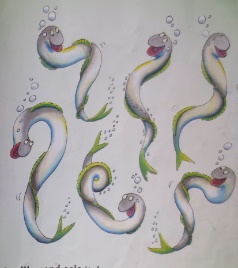 Can you count the number of animals in the pictures and then calculate one less and one more of the number?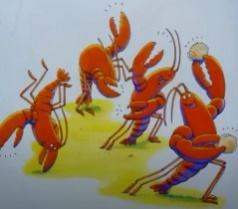 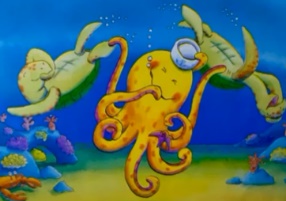 Challenge: Can you work out one more and one less of any other numbers?Quiet time Puzzle, Zen Den, Reading  Hand-Writing IALT: Correctly form letters with descenders Watch and join in with the hand strengthening exercise by watching Dough Disco on YouTube.Descenders are letters which hang below the line, for example: g, j, p, q and y.  When we write these letters, they should hang down below the line on the page.  If we imagine our paper has three sections: the sky, the grass and the dirt; our descenders are going to start in the grass and go down into the dirt. Please see this week’s video for demonstration.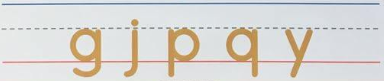 Topic IALT:  make a paper chain octopus 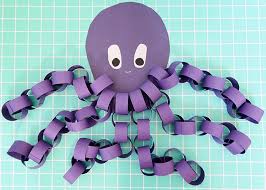 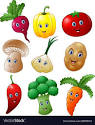 Cut out an oval shape for the body of the octopus.  Then cut out small strips of paper, use glue to stick together the paper chains.  Once you have made eight chains stick them to the body of the octopus to make the legs! Watch the video.Challenge: How can you make your work better?   Choosing Time Children can choose what to play with, this could be a creative activity, building, playing with dolls/ people etc.Reading We will upload three books to tapestry a week, please read one of the books uploaded.  Pink banded/ red banded/ yellow banded. Also, feel free to listen to BOOK read by Miss Pearse.Term 6 Week 4 – Tuesday 23rd JuneTerm 6 Week 4 – Tuesday 23rd JuneLesson Activity PhonicsIALT: Recap my knowledge.Phase 3: Read through the phase 2 and 3 sounds in the front of your learning pack or watch the Jolly Phonics Song. If you feel your child would benefit from recapping the phase 3 sounds, blend and segment the “igh” sound. Watch the lesson on YouTube.Phase 4: If you feel your child is secure in the phase 3 sounds, please progress to the phase 4 sounds. Watch the lesson on YouTube.Wake & Shake  Joe Wicks – daily workoutLiteracy  IALT: identify common themes in words: such as alliteration and rhyme. See the literacy planning gridChoosing TimeChildren can choose what to play with, this could be a creative activity, building, playing with dolls/ people etc.Snack Use this time to talk to your child, encourage healthy eating.Morning AirGo for a walk, play in the garden, bike ride.  Has anything grown or changed since yesterday?Maths IALT: how to count money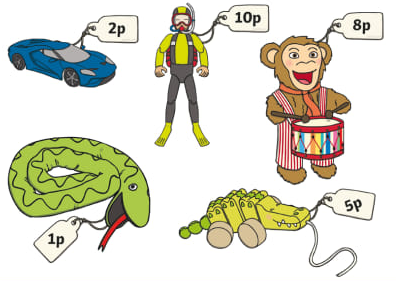 Gather some toys and some 1p, 2p and 5p coins. Make price tags for some of your toys and see if you can count out the right coins for the toy (don’t price anything higher than 10p). Challenge:  Have a go at ordering, sorting and counting coins on this money game. Quiet time Puzzle, Zen Den, Reading  Hand-Writing IALT: Correctly form letters with descenders Watch and join in with the hand strengthening exercise by watching Dough Disco on YouTube.Descenders are letters which hang below the line, for example: g, j, p, q and y.  When we write these letters, they should hang down below the line on the page.  If we imagine our paper has three sections: the sky, the grass and the dirt; our descenders are going to start in the grass and go down into the dirt.  Please see this week’s video for demonstration.Topic IALT:  make an underwater kingdom 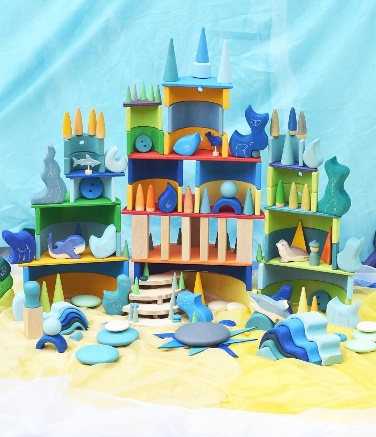 Make an underwater palace using things you can find in your house.  Try using Lego, dolls, playdoh, homemade creatures or small world toys. Make sure you make it as exciting as possible!Challenge: Act out a story in your magic kingdom – make sure it has a beginning, a middle and an end. Choosing Time Children can choose what to play with, this could be a creative activity, building, playing with dolls/ people etc.Reading We will upload three books to tapestry a week, please read one of the books uploaded.  Term 6 Week 4 - Wednesday 24th JuneTerm 6 Week 4 - Wednesday 24th JuneLesson Activity PhonicsIALT: Recap my knowledge.Phase 3: Read through the phase 2 and 3 sounds in the front of your learning pack or watch the Jolly Phonics Song. If you feel your child would benefit from recapping the phase 3 sounds, blend and segment the “oa” sound. Watch the lesson on YouTube.Phase 4: If you feel your child is secure in the phase 3 sounds, please progress to the phase 4 sounds. Watch the lesson on YouTube.Wake & Shake  Joe Wicks – daily workoutLiteracy  IALT: discuss octopus facts. See the literacy planning gridChoosing TimeChildren can choose what to play with, this could be a creative activity, building, playing with dolls/ people etc.Snack Use this time to talk to your child, encourage healthy eating.Morning AirGo for a walk, play in the garden, bike ride.  Has anything grown or changed since yesterday?Maths IALT: consider how to use appropriate measures of time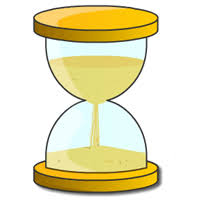 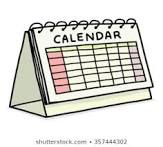 Think about how you would measure time for these different events? Will you time them in minutes, hours, days or weeks?How long does it take for a seed to grow into a plant?How long until lunchtime?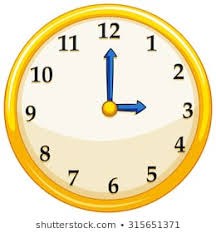 How long does it take for a rocket to reach the moon?How long does it take to run up the stairs?Key words: minute, hour, day, week, time, measure   Challenge: Can you estimate (make a “sensible guess”) how long each of these things would take? Can you and a grown up research the answer?Quiet time Puzzle, Zen Den, Reading  Hand-Writing IALT: Correctly form letters with descenders Watch and join in with the hand strengthening exercise by watching Dough Disco on YouTube.Descenders are letters which hang below the line, for example: g, j, p, q and y.  When we write these letters, they should hang down below the line on the page.  If we imagine our paper has three sections: the sky, the grass and the dirt; our descenders are going to start in the grass and go down into the dirt.  Please see this week’s video for demonstration.Topic IALT: learn about water density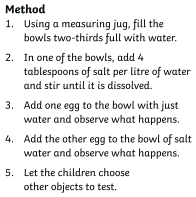 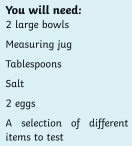 Watch this video. We will be exploring the difference between fresh water and salt water.  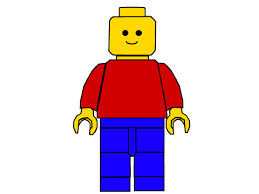 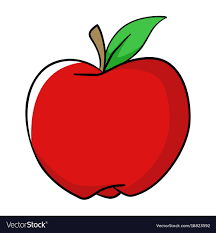 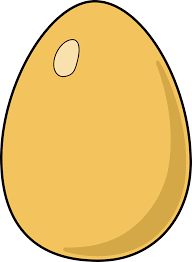 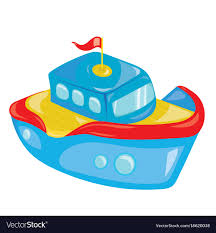 Choosing Time Children can choose what to play with, this could be a creative activity, building, playing with dolls/ people etc.Reading We will upload three books to tapestry a week, please read one of the books uploaded.  Term 6 Week 4 – Thursday 25th JuneTerm 6 Week 4 – Thursday 25th JuneLesson Activity PhonicsIALT: Recap my knowledge.Phase 3: Read through the phase 2 and 3 sounds in the front of your learning pack or watch the Jolly Phonics Song. If you feel your child would benefit from recapping the phase 3 sounds, blend and segment the “oo” sound. Watch the lesson on YouTube.Phase 4: If you feel your child is secure in the phase 3 sounds, please progress to the phase 4 sounds. Watch the lesson on YouTube.Wake & Shake  Joe Wicks – daily workoutLiteracy  IALT: write about what a marine biologist does. See the literacy planning gridChoosing TimeChildren can choose what to play with, this could be a creative activity, building, playing with dolls/ people etc.Snack Use this time to talk to your child, encourage healthy eating.Morning AirGo for a walk, play in the garden, bike ride.  Has anything grown or changed since yesterday?Maths IALT: count in twos to aid in addition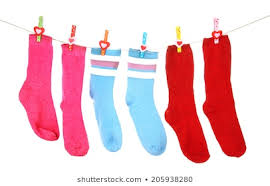 Find some pairs of socks, can you work out how many socks you have altogether by counting in 2s?Challenge: How many pairs of socks would an octopus need?           Quiet time Puzzle, Zen Den, Reading  Hand-Writing IALT: Correctly form letters with descenders Watch and join in with the hand strengthening exercise by watching Dough Disco on YouTube.Descenders are letters which hang below the line, for example: g, j, p, q and y.  When we write these letters, they should hang down below the line on the page.  If we imagine our paper has three sections: the sky, the grass and the dirt; our descenders are going to start in the grass and go down into the dirt.  Please see this week’s video for demonstration.Topic IALT:  exploring ice Watch this video.  Observe what you can do with ice.  Consider some of the questions: 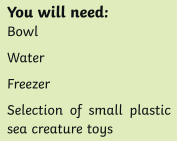 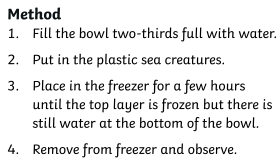 What does it feel like? 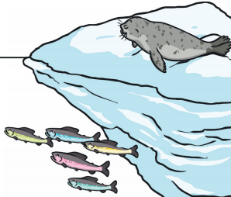 What does it look like? Can you balance anything on it? Can you make it melt faster? Choosing Time Children can choose what to play with, this could be a creative activity, building, playing with dolls/ people etc.Reading We will upload three books to tapestry a week, please read one of the books uploaded. Term 6 Week 4 – Friday 26th JuneTerm 6 Week 4 – Friday 26th JuneLesson Activity PhonicsIALT: Recap my knowledge.Phase 3:Read through the phase 2 and 3 sounds in the front of your learning pack or watch the Jolly Phonics Song. If you feel your child would benefit from recapping the phase 3 sounds, blend and segment the “ar” sound. Watch the lesson on YouTube.Phase 4: If you feel your child is secure in the phase 3 sounds, please progress to the phase 4 sounds. Watch the lesson on YouTube.Wake & Shake  Joe Wicks – daily workoutLiteracy  IALT: present a TV show about marine biology. See the literacy planning gridChoosing TimeChildren can choose what to play with, this could be a creative activity, building, playing with dolls/ people etc.Snack Use this time to talk to your child, encourage healthy eating.Morning AirGo for a walk, play in the garden, bike ride.  Has anything grown or changed since yesterday?Maths IALT: measure everyday objects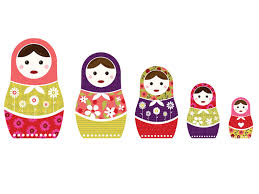 Find 6 of your favourite toys (e.g. superhero figure, dolls, piece of lego) and order them from biggest to smallest.Key Words: big, bigger, biggest, small, smaller, smallestChallenge: Can you order them from lightest to heaviest? Quiet time Puzzle, Zen Den, Reading  Hand-Writing IALT: Correctly form letters with descenders Watch and join in with the hand strengthening exercise by watching Dough Disco on YouTube.Descenders are letters which hang below the line, for example: g, j, p, q and y.  When we write these letters they should hang down below the line on the page.  If we imagine our paper has three sections: the sky, the grass and the dirt; our descenders are going to start in the grass and go down into the dirt.  Please see this week’s video for demonstration.Topic IALT:  make a piece of underwater artwork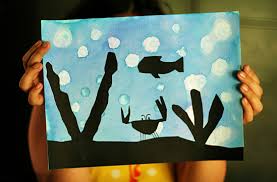 Paint a piece of paper with different shades of blue – experiment with adding white and black to the blue to change the shade.  Cut out animals and seaweed shapes using black paper and stick on your painting to create an underwater sceneChallenge 1: How many different animals can you add to the picture?    Choosing Time Children can choose what to play with, this could be a creative activity, building, playing with dolls/ people etc.Reading We will upload three books to tapestry a week, please read one of the books uploaded.  